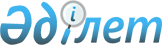 О предоставлении в 2014 году мер социальной поддержки специалистам в области здравоохранения, образования, социального обеспечения, культуры, спорта и агропромышленного комплекса, прибывшим для работы и проживания в сельские населенные пункты Айыртауского района
					
			Утративший силу
			
			
		
					Решение маслихата Айыртауского района Северо-Казахстанской области от 25 декабря 2013 года N 5-21-3. Зарегистрировано Департаментом юстиции Северо-Казахстанской области 21 января 2014 года N 2506. Утратило силу (письмо маслихата Айыртауского района Северо-Казахстанской области от 30 апреля 2015 года N 3.2.3-2/61)      Сноска. Утратило силу (письмо маслихата Айыртауского района Северо-Казахстанской области от 30.04.2015 N 3.2.3-2/61).

      Сноска. Заголовок в редакции решения маслихата Айыртауского района Северо-Казахстанской области от 11.04.2014 N 5-24-1 (вводится в действие по истечении десяти календарных дней после дня первого официального опубликования).

      В соответствии с пунктом 8 статьи 18 Закона Республики Казахстан от 8 июля 2005 года "О государственном регулировании развития агропромышленного комплекса и сельских территорий" Айыртауский районный маслихат РЕШИЛ:

      1. С учетом потребности, заявленной акимом района, специалистам в области здравоохранения, образования, социального обеспечения, культуры, спорта и агропромышленного комплекса, прибывшим для работы и проживания в сельские населенные пункты Айыртауского района на 2014 год предоставить:

      1) подъемное пособие в сумме, равной семидесятикратному месячному расчетному показателю на момент подачи заявления;

      2) социальную поддержку для приобретения или строительства жилья в виде бюджетного кредита в сумме заявленной специалистом, не превышающей одну тысячу пятисоткратного размера месячного расчетного показателя на момент подачи заявления.

      Сноска. Пункт 1 в редакции решения маслихата Айыртауского района Северо-Казахстанской области от 11.04.2014 N 5-24-1 (вводится в действие по истечении десяти календарных дней после дня первого официального опубликования).

      2. Действие подпунктов 1), 2) пункта 1 настоящего решения распространяется на ветеринарных специалистов ветеринарных пунктов, осуществляющих деятельность в области ветеринарии.

      3. Данное решение вводится в действие по истечении десяти календарных дней после дня его первого официального опубликования.


					© 2012. РГП на ПХВ «Институт законодательства и правовой информации Республики Казахстан» Министерства юстиции Республики Казахстан
				
      Председатель
ХХI очередной сессии
Айыртауского районного 
маслихата 
Северо-Казахстанской области

М. Олжабаева

      Секретарь 
Айыртауского районного
маслихата 
Северо-Казахстанской области

Р. Тлеубаева
